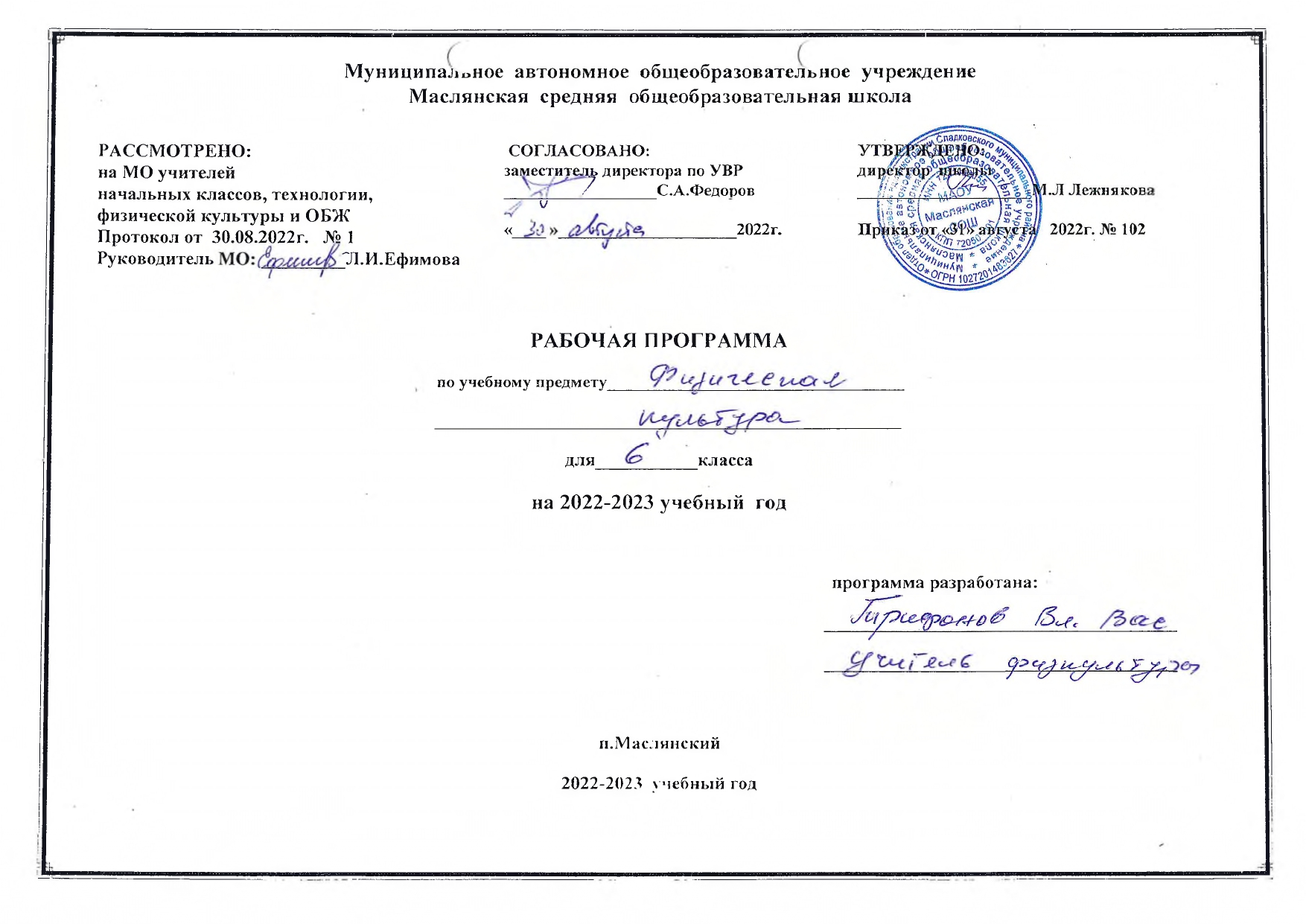 Раздел 1. Планируемые результаты освоения учебного предмета «Физическая культура».Ученик научится:рассматривать физическую культуру как явление культуры, выделять исторические этапы ее развития, характеризовать основные направления и формы ее организации в современном обществе;характеризовать содержательные основы здорового образа жизни, раскрывать его взаимосвязь со здоровьем, гармоничным физическим развитием и физической подготовленностью, формированием качеств личности и профилактикой вредных привычек;определять базовые понятия и термины физической культуры, применять их в процессе совместных занятий физическими упражнениями со своими сверстниками, излагать с их помощью особенности выполнения техники двигательных действий и физических упражнений, развития физических качеств;разрабатывать содержание самостоятельных занятий физическими упражнениями, определять их направленность и формулировать задачи, рационально планировать в режиме дня и учебной недели;руководствоваться правилами профилактики травматизма и подготовки мест занятий, правильного выбора обуви и формы одежды в зависимости от времени года и погодных условий;руководствоваться правилами оказания первой доврачебной помощи при травмах и ушибах во время самостоятельных занятий физическими упражнениями.Ученик получит возможность научиться:характеризовать цель возрождения Олимпийских игр и роль Пьера де Кубертена в становлении современного Олимпийского движения, объяснять смысл символики и ритуалов Олимпийских игр;характеризовать исторические вехи развития отечественного спортивного движения, великих спортсменов, принесших славу Российскому спорту;определять признаки положительного влияния занятий физической подготовкой на укрепление здоровья, устанавливать связь между развитием физических качеств и основных систем организма.Способы двигательной (физкультурной) деятельностиУченик научится:использовать занятия физической культурой, спортивные игры и спортивные соревнования для организации индивидуального отдыха и досуга, укрепления собственного здоровья, повышения уровня физических кондиций;составлять комплексы физических упражнений оздоровительной, тренирующей и корригирующей направленности, подбирать индивидуальную нагрузку с учетом функциональных особенностей и возможностей собственного организма;классифицировать физические упражнения по их функциональной направленности, планировать их последовательность и дозировку в процессе самостоятельных занятий по укреплению здоровья и развитию физических качеств;проводить занятия по обучению двигательным действиям, анализировать особенности их выполнения, выявлять ошибки и своевременно устранять их;тестировать показатели физического развития и основных физических качеств, сравнивать их с возрастными стандартами, контролировать особенности их динамики в процессе самостоятельных занятий физической подготовкой;взаимодействовать со сверстниками в условиях самостоятельной учебной деятельности, оказывать помощь в организации и проведении занятий, освоении новых двигательных действия, развитии физических качеств, тестировании физического развития и физической подготовленности.Ученик получит возможность научиться:вести дневник по физкультурной деятельности, включать в него оформление планов проведения самостоятельных занятий физическими упражнениями разной функциональной направленности, данные контроля динамики индивидуального физического развития и физической подготовленности;проводить занятия физической культурой с использованием оздоровительной ходьбы и бега, лыжных прогулок и туристических походов, обеспечивать их оздоровительную направленность;проводить восстановительные мероприятия с использованием банных процедур и сеансов оздоровительного массажа.Физическое совершенствованиеУченик научится:выполнять комплексы упражнений по профилактике утомления и перенапряжения организма, повышению его работоспособности в процессе трудовой и учебной деятельности;выполнять общеразвивающие упражнения, целенаправленно воздействующие на развитие основных физических качеств (силы, быстроты, выносливости, гибкости и координации);выполнять акробатические комбинации из числа хорошо освоенных упражнений;выполнять гимнастические комбинации на спортивных снарядах из числа хорошо освоенных упражнений;выполнять легкоатлетические упражнения в беге и прыжках (в высоту и длину);выполнять передвижения на лыжах скользящими способами ходьбы, демонстрировать их технику умения последовательно чередовать в процессе прохождения тренировочных дистанций;выполнять спуски и торможения на лыжах с пологого склона одним из разученных способов;выполнять основные технические действия и приемы игры в футбол в условиях учебной и игровой деятельности;выполнять основные технические действия и приемы игры в волейбол в условиях учебной и игровой деятельности;выполнять основные технические действия и приемы игры в баскетбол в условиях учебной и игровой деятельности;выполнять тестовые упражнения на оценку уровня индивидуального развития основных физических качеств.Ученик получит возможность научиться:выполнять комплексы упражнений лечебной физической культуры с учетом имеющихся индивидуальных нарушений в показателях здоровья;выполнять тестовые нормативы Всероссийского физкультурно-спортивного комплекса «Готов к труду и обороне»;преодолевать естественные и искусственные препятствия с помощью разнообразных способов лазания, прыжков и бега;осуществлять судейство по одному из осваиваемых видов спорта;выполнять тестовые нормативы по физической подготовке.Раздел 2. Содержание учебного предмета «Физическая культура».Раздел 1. Знания по физической культуреФизическая культура в современном обществе. Задачи физического воспитания. Основные направления физического воспитания в современном обществе.Современные Олимпийские игры. Принципы олимпизма. Идеалы и символика Олимпийских игр. Олимпийские виды спорта, изучаемые в школе.Раздел 2. Организация здорового образа жизниПоказатели здоровья человека.Правильный режим дня школьника. Здоровый образ жизни. Утренняя гигиеническая гимнастика. Занятия физическими упражнениями на свежем воздухе и оздоровительные прогулки. Правильный режим питания школьника. Домашнее задания и отдых в режиме дня.Показатели физического развития человека. Осанка человека. Профилактика нарушений осанки. Закаливание организма. Интенсивные и традиционные методы закаливания. Банные процедуры. Массаж.Доврачебная помощь.Физическая культура и качества личности человека. Отношения между людьми противоположного пола. Допинг и честная конкуренция в спорте. Вещества, вызывающие привыкание.Раздел 3. Планирование занятий физической культурой.  Виды физической подготовки.Методика планирования занятий физической культурой. Составление комплекса физических упражнений для самостоятельных занятий физической культурой. Выбор одежды и обуви для спортивных занятий.Показатели состояния организма. Оценка двигательных качеств. Ведение дневника самонаблюдений. Выявление и устранение технических ошибок.Раздел 4. Физкультурно-оздоровительная деятельностьФизические упражнения для утренней гигиенической гимнастики. Физические упражнения для физкультминуток. Физические упражнения дыхательной гимнастики. Упражнения для занятий адаптивной и корригирующей физической культурой. Упражнения для развития физических качеств. Упражнения для психорегуляции и тренировки умения концентрировать внимание.Досуг и физическая культура. Занятия в закрытых помещениях и открытом воздухе. Оздоровительный бег. Пешие туристические походы.Раздел 5. Спортивно-оздоровительная деятельностьГимнастика с основами акробатики (организующие команды и приёмы; акробатические упражнения; ритмическая гимнастика; упражнения и комбинации на гимнастическом коне, гимнастическом бревне, гимнастической скамейке, брусьях и гимнастической стенке).Лёгкая атлетика (беговые упражнения, прыжковые упражнения, метание малого мяча).Лыжные гонки (лыжные ходы, переходы с хода на ход, преодоление подъемов и спусков, повороты, торможения, преодоление препятствий).Спортивные игры: футбол, волейбол, баскетбол. Правила и техника игры. Организация школьных соревнований по футболу, волейболу, баскетболу.Раздел 3. Тематическое планирование, в том числе с учетом рабочей программы воспитания c указанием количества часов, отведенных на изучение темы, 6 класс.  Реализация рабочей программы воспитания в урочной деятельности направлена на формирование понимания важнейших социокультурных и духовно-нравственных ценностей.Механизм реализации рабочей программы воспитания: - установление доверительных отношений между педагогическим работником и его обучающимися, способствующих позитивному восприятию обучающимися требований и просьб педагогического работника, привлечению их внимания к обсуждаемой на уроке информации, активизации их познавательной деятельности; - привлечение внимания обучающихся к ценностному аспекту изучаемых на уроках явлений, организация их работы с получаемой на уроке социально значимой информацией, инициирование ее обсуждения, высказывания обучающимися своего мнения по ее поводу, выработки своего к ней отношения; - применение на уроке интерактивных форм работы с обучающимися: интеллектуальных игр, стимулирующих познавательную мотивацию обучающихся; -проведение предметных олимпиад, турниров, викторин, квестов, игр-экспериментов, дискуссии и др. - демонстрация примеров гражданского поведения, проявления добросердечности через подбор текстов для чтения, задач для решения, проблемных ситуаций, обсуждения, анализ поступков людей и др. - применение на уроках групповой работы или работы в парах, которые учат обучающихся командной работе и взаимодействию с другими обучающимися; включение в урок игровых процедур, которые помогают поддержать мотивацию обучающихся к получению знаний, налаживанию позитивных межличностных отношений в классе, помогают установлению доброжелательной атмосферы во время урока. - посещение экскурсий, музейные уроки, библиотечные уроки и др. - приобщение обучающихся к российским традиционным духовным ценностям, включая культурные ценности своей этнической группы, правилам и нормам поведения в российском обществе. - побуждение обучающихся соблюдать на уроке общепринятые нормы поведения, правила общения, принципы учебной дисциплины, самоорганизации, взаимоконтроль и самоконтроль - организация шефства мотивированных и эрудированных обучающихся над их неуспевающими одноклассниками, дающего обучающимся социально значимый опыт сотрудничества и взаимной помощи.Календарно-тематическое планирование курса, 6 класс, 68 ч.Оценочные процедуры в 6 классе по предмету Физическая культура.№ п/пНазвание раздела, темыКол-во часовРаздел 1. Знания о физической культуре.2Тема 1Современные  Олимпийские игры.2Урок 1. Современные Олимпийские игры. Вводный инструктаж, техника безопасности.Урок 2. Зарождение олимпийского движения в России.               Интеллектуальный ринг «Знатоки спорта».Раздел 2. Организация здорового образа жизни.1Тема 2.Правильный режим дня.1Урок 3. Правильный режим дня.Раздел 3. Планирование занятий физической культурой.2Тема 3.Определение собственного типа телосложения, собственной физической подготовленности.2Урок 4. Определение собственного типа телосложения.Урок 5. Оценка собственной физической подготовленности.Раздел 4. Физкультурно-оздоровительная деятельность.2Тема 4.Развитие двигательных качеств.2Урок 6. Способы и средства развития мышечной силы.  Урок 7. Развитие двигательных качеств.Раздел 5. Спортивно-оздоровительная деятельность.61Тема 5. Лёгкая атлетика.16Урок 8. Вводный урок по лёгкой атлетике. Правила техники безопасности. Высокий старт. Стартовый разгон. Подготовка к сдаче норм ГТО.Урок 9. Высокий, низкий старт до 30 м. Стартовый разгон. Бег по дистанции 20-60 м.Урок 10. Бег на результат 60 м. Пробное тестирование по ГТО.   Урок 11. Беговые упражнения. Эстафеты.                                                                                   Урок – эстафета.Урок 12. Прыжок в длину с места. Подготовка к сдаче норматива ГТО.Урок 13. Прыжок в длину с разбега способом «согнув ноги».Урок 14. Прыжок в длину с места на результат. Пробное тестирование по ГТО.Урок 15. Прыжковые упражнения. Прыжок в высоту способом  «перешагивание».Урок 16. Прыжковые упражнения. Прыжок в высоту способом  «перешагивание».Урок 17. Метания малого мяча на дальность с разбега. Челночный бег. Подготовка к сдаче норматива ГТО.Урок 18. Метания малого мяча на дальность с разбега. Челночный бег.Урок 19. Метания малого мяча на дальность с разбега на результат.  Пробное тестирование по ГТО.Урок 20. Бег в равномерном темпе до 15 минут.  Урок 21. Бег в равномерном темпе до 15 минут. Подготовка к сдаче норматива ГТО.Урок 22. Бег на выносливость до 1,5 км. Пробное тестирование по ГТО.                            Урок – соревнование. Урок 23. Обобщение знаний и умений по теме «Лёгкая атлетика».                                       Тема 6.Гимнастика с основами акробатики.16Урок 24. Вводный урок по гимнастике. Организующие команды и приемы. Правила техники безопасности.     Урок 25. Построение в одну, две, три шеренги.   Построение в одну, две, три колонны.     Урок 26. Перестроение из одной шеренги в две и в три, строевые команды.   Урок 27. Организующие команды и приёмы (размыкания и смыкания строя).      Урок 28. Акробатические упражнения (перекат вперёд в упор присев, перекат назад). Подготовка к сдаче норматива ГТО.Урок 29. Перекат вперед в упор присев.   Урок 30. Перекат назад, кувырок вперёд в группировке.    Урок 31. Перекат вперед в упор присев.   Перекат назад. Подготовка к сдаче норматива ГТО.Урок 32. Кувырок назад в полушпагат.Урок 33. Подтягивание на низкой и высокой перекладине.Урок 34. Подтягивание на низкой и высокой перекладине. Пробное тестирование по ГТО.Урок 35. Отжимание.  Подготовка к сдаче норматива ГТО.Урок 36. Отжимание.  Пробное тестирование по ГТО.                                                        Урок – соревнование.Урок 37. Упражнения и комбинации на спортивных снарядах (прыжок через гимнастического коня). Урок 38. Упражнения и комбинации на спортивных снарядах (прыжок через гимнастического коня).Урок 39. Упражнения и комбинации на спортивных снарядах (ходьба по гимнастической скамейке и бревну).Тема 7.Лыжные гонки.12Урок 40. Вводный урок по лыжной подготовке. Правила техники безопасности. Повороты переступанием.Урок 41. Оказание помощи при обморожениях и травмах. Попеременный двухшажный ход. Повороты переступанием.   Урок 42. Попеременный двухшажный ход.                                                                             Урок 43. Преодоление дистанции 1 км. попеременным двухшажным ходом.Урок 44. Одновременный одношажный ход.  Урок 45. Преодоление дистанции 1 км. одновременным одношажным ходом.                 Урок – соревнование.Урок 46. Подъём на пологий склон способами «полуёлочка», «лесенка», «елочка». Прохождение дистанции до 2 км.    Урок 47. Подъём на пологий склон способами «полуёлочка», «лесенка», «елочка». Подготовка к сдаче норматива ГТО.Урок 48. Лыжные гонки. Пробное тестирование по ГТО.Урок 49. Лыжные гонки. Преодоление дистанции до 2 км.Урок 50. Преодоление дистанции до 3  км. разными лыжными ходами.Урок 51. Лыжные эстафеты.                                                                                Урок – Малые Олимпийские игры.Тема 8.Спортивные игры.17Урок 52. Вводный урок  по теме. Техника безопасности.   Урок 53. Правила игры в волейбол.Урок 54. Техника игры (виды подач).  Урок 55. Техника игры (виды подач).  Урок 56. Техника игры (способы приема мяча).Урок 57. Техника игры (способы приема мяча).Урок 58. Техника игры (способы передачи мяча).Урок 59. Техника игры (способы передачи мяча).Урок 60. Игра в волейбол.  Урок 61. Совершенствование техники игры.  Урок 62. Совершенствование подач,  приёма и передачи мяча.Урок 63. Совершенствование подач,  приёма и передачи мяча.Урок 64. Игра в волейбол.Урок 65. Игра в волейбол.Урок 66. Игра в волейбол.Урок 67. Игра в волейбол.Урок 68. Итоговая контрольная работа за год.                                                                       Урок – соревнование.Номер урока  Тема урокаДата проведенияХарактеристика 
деятельности учащихсяРаздел 1. Знания о физической культуре (2 ч.)Тема 1. Современные Олимпийские игры.Раздел 1. Знания о физической культуре (2 ч.)Тема 1. Современные Олимпийские игры.Раздел 1. Знания о физической культуре (2 ч.)Тема 1. Современные Олимпийские игры.Раздел 1. Знания о физической культуре (2 ч.)Тема 1. Современные Олимпийские игры.1.Современные Олимпийские игры. Вводный инструктаж, техника безопасности.Объяснять цель возрождения Олимпийских игр; 
понимать и раскрывать принципы олимпизма; 
определять значение принципов олимпизма для жизни обычного человека; 
описывать роль П. де Кубертена в возрождении Олимпийских игр; 
объяснять смысл символики Олимпийских игр;
описывать главные ритуалы Олимпийских игр.2Зарождение олимпийского движения в России.Пересказывать тексты о возникновении олимпийского движения в России; называть имена людей, участвовавших
в становлении олимпийского движения 
в нашей стране.Раздел 2. Организация здорового образа жизни (1 ч.)Тема 2.Правильный режим дня.Раздел 2. Организация здорового образа жизни (1 ч.)Тема 2.Правильный режим дня.Раздел 2. Организация здорового образа жизни (1 ч.)Тема 2.Правильный режим дня.Раздел 2. Организация здорового образа жизни (1 ч.)Тема 2.Правильный режим дня.3.Правильный режим дня.Раскрывать понятие «здоровый образ жизни»; выявлять основные показатели здорового образа жизни в собственном распорядке дня;самостоятельно корректировать и поддерживать правильный режим дня.Раздел 3. Планирование занятий физической культурой (2 ч.)Тема 3. Определение собственного типа телосложения, собственной физической подготовленности.Раздел 3. Планирование занятий физической культурой (2 ч.)Тема 3. Определение собственного типа телосложения, собственной физической подготовленности.Раздел 3. Планирование занятий физической культурой (2 ч.)Тема 3. Определение собственного типа телосложения, собственной физической подготовленности.Раздел 3. Планирование занятий физической культурой (2 ч.)Тема 3. Определение собственного типа телосложения, собственной физической подготовленности.4.Определение собственного типа телосложения.Сравнивать группы людей с разным типом телосложения по строению тела
(в том числе с помощью иллюстраций в учебнике), особенностям рекомендуемой физической нагрузки и рациона питания;
обосновывать предпочтительное использование видов спорта для людей с разным типом телосложения;
определять свой тип телосложения по внешним физическим признакам.4.Сравнивать группы людей с разным типом телосложения по строению тела
(в том числе с помощью иллюстраций в учебнике), особенностям рекомендуемой физической нагрузки и рациона питания;
обосновывать предпочтительное использование видов спорта для людей с разным типом телосложения;
определять свой тип телосложения по внешним физическим признакам.5Оценка собственной физической подготовленности.Сравнивать группы людей с разным типом телосложения по строению тела
(в том числе с помощью иллюстраций в учебнике), особенностям рекомендуемой физической нагрузки и рациона питания;
обосновывать предпочтительное использование видов спорта для людей с разным типом телосложения;
определять свой тип телосложения по внешним физическим признакам.Раздел 4. Физкультурно-оздоровительная деятельность (2 ч.)Тема 4. Развитие двигательных качеств.Раздел 4. Физкультурно-оздоровительная деятельность (2 ч.)Тема 4. Развитие двигательных качеств.Раздел 4. Физкультурно-оздоровительная деятельность (2 ч.)Тема 4. Развитие двигательных качеств.Раздел 4. Физкультурно-оздоровительная деятельность (2 ч.)Тема 4. Развитие двигательных качеств.6.Способы и средства развития мышечной силы.  Называть способы и средства развития мышечной силы, гибкости, быстроты, выносливости, координации движений; составлять и выполнять комплексы упражнений для необходимой тренировки двигательных качеств;
подбирать режим тренировочной нагрузки в соответствии с индивидуальными особенностями организма и текущим функциональным состоянием; организовывать вместе со сверстниками тренировки и состязания для сравнения степени развития разных двигательных качеств.7. Развитие двигательных качеств.Раздел 5. Спортивно-оздоровительная деятельность (61 ч.)Тема 5. Лёгкая атлетика, 16 ч.Раздел 5. Спортивно-оздоровительная деятельность (61 ч.)Тема 5. Лёгкая атлетика, 16 ч.Раздел 5. Спортивно-оздоровительная деятельность (61 ч.)Тема 5. Лёгкая атлетика, 16 ч.Раздел 5. Спортивно-оздоровительная деятельность (61 ч.)Тема 5. Лёгкая атлетика, 16 ч.8.9.10.11.12.13.14.15.16.17.18.19.20.21.22.23.Вводный урок по лёгкой атлетике. Правила техники безопасности. Высокий старт. Стартовый разгон. Подготовка к сдаче норм ГТО. Знать и соблюдать правила техники безопасности при выполнении беговых и прыжковых упражнений, метаний малого мяча;
описывать технику прыжка в длину способом «согнув ноги»;
выполнять беговые и прыжковые упражнения, метания малого мяча;
бегать на дистанцию 60 м с максимальной скоростью и 1 км на время;
метать малый мяч на дальность и на точность;
включать прыжки в длину с разбега, бег на короткие дистанции и бег на выносливость в индивидуальный комплекс занятий физической культурой.Бег на 60 м. результат. Норматив ГТО:мальчики«5»-9.9           «4»-10.8             «3»-11.0девочки«5»-10.3          «4»-11.2             «3»-11.4Прыжок в длину с места на результат. Норматив ГТО:мальчики«5»-175              «4»-160            «3»-150девочки«5»-165              «4»-145              «3»-140Метание мяча 150 гр. на результат. Норматив ГТО:мальчики«5»-34                         «4»-28                   «3»-25девочки«5»-22                           «4»-18                  «3»-14Бег на 1,5 км. на результат. Норматив ГТО:мальчики«5»-7.10«4»-7.55«3»-8.35девочки«5»-8.00«4»-8.35«3»-8.558.9.10.11.12.13.14.15.16.17.18.19.20.21.22.23.Высокий, низкий старт до 30 м. Стартовый разгон. Бег по дистанции 20-60 м.Знать и соблюдать правила техники безопасности при выполнении беговых и прыжковых упражнений, метаний малого мяча;
описывать технику прыжка в длину способом «согнув ноги»;
выполнять беговые и прыжковые упражнения, метания малого мяча;
бегать на дистанцию 60 м с максимальной скоростью и 1 км на время;
метать малый мяч на дальность и на точность;
включать прыжки в длину с разбега, бег на короткие дистанции и бег на выносливость в индивидуальный комплекс занятий физической культурой.Бег на 60 м. результат. Норматив ГТО:мальчики«5»-9.9           «4»-10.8             «3»-11.0девочки«5»-10.3          «4»-11.2             «3»-11.4Прыжок в длину с места на результат. Норматив ГТО:мальчики«5»-175              «4»-160            «3»-150девочки«5»-165              «4»-145              «3»-140Метание мяча 150 гр. на результат. Норматив ГТО:мальчики«5»-34                         «4»-28                   «3»-25девочки«5»-22                           «4»-18                  «3»-14Бег на 1,5 км. на результат. Норматив ГТО:мальчики«5»-7.10«4»-7.55«3»-8.35девочки«5»-8.00«4»-8.35«3»-8.558.9.10.11.12.13.14.15.16.17.18.19.20.21.22.23.Бег на результат 60 м. Пробное тестирование по ГТО.   Знать и соблюдать правила техники безопасности при выполнении беговых и прыжковых упражнений, метаний малого мяча;
описывать технику прыжка в длину способом «согнув ноги»;
выполнять беговые и прыжковые упражнения, метания малого мяча;
бегать на дистанцию 60 м с максимальной скоростью и 1 км на время;
метать малый мяч на дальность и на точность;
включать прыжки в длину с разбега, бег на короткие дистанции и бег на выносливость в индивидуальный комплекс занятий физической культурой.Бег на 60 м. результат. Норматив ГТО:мальчики«5»-9.9           «4»-10.8             «3»-11.0девочки«5»-10.3          «4»-11.2             «3»-11.4Прыжок в длину с места на результат. Норматив ГТО:мальчики«5»-175              «4»-160            «3»-150девочки«5»-165              «4»-145              «3»-140Метание мяча 150 гр. на результат. Норматив ГТО:мальчики«5»-34                         «4»-28                   «3»-25девочки«5»-22                           «4»-18                  «3»-14Бег на 1,5 км. на результат. Норматив ГТО:мальчики«5»-7.10«4»-7.55«3»-8.35девочки«5»-8.00«4»-8.35«3»-8.558.9.10.11.12.13.14.15.16.17.18.19.20.21.22.23.Беговые упражнения. Эстафеты.Знать и соблюдать правила техники безопасности при выполнении беговых и прыжковых упражнений, метаний малого мяча;
описывать технику прыжка в длину способом «согнув ноги»;
выполнять беговые и прыжковые упражнения, метания малого мяча;
бегать на дистанцию 60 м с максимальной скоростью и 1 км на время;
метать малый мяч на дальность и на точность;
включать прыжки в длину с разбега, бег на короткие дистанции и бег на выносливость в индивидуальный комплекс занятий физической культурой.Бег на 60 м. результат. Норматив ГТО:мальчики«5»-9.9           «4»-10.8             «3»-11.0девочки«5»-10.3          «4»-11.2             «3»-11.4Прыжок в длину с места на результат. Норматив ГТО:мальчики«5»-175              «4»-160            «3»-150девочки«5»-165              «4»-145              «3»-140Метание мяча 150 гр. на результат. Норматив ГТО:мальчики«5»-34                         «4»-28                   «3»-25девочки«5»-22                           «4»-18                  «3»-14Бег на 1,5 км. на результат. Норматив ГТО:мальчики«5»-7.10«4»-7.55«3»-8.35девочки«5»-8.00«4»-8.35«3»-8.558.9.10.11.12.13.14.15.16.17.18.19.20.21.22.23.Прыжок в длину с места. Подготовка к сдаче норматива ГТО.Знать и соблюдать правила техники безопасности при выполнении беговых и прыжковых упражнений, метаний малого мяча;
описывать технику прыжка в длину способом «согнув ноги»;
выполнять беговые и прыжковые упражнения, метания малого мяча;
бегать на дистанцию 60 м с максимальной скоростью и 1 км на время;
метать малый мяч на дальность и на точность;
включать прыжки в длину с разбега, бег на короткие дистанции и бег на выносливость в индивидуальный комплекс занятий физической культурой.Бег на 60 м. результат. Норматив ГТО:мальчики«5»-9.9           «4»-10.8             «3»-11.0девочки«5»-10.3          «4»-11.2             «3»-11.4Прыжок в длину с места на результат. Норматив ГТО:мальчики«5»-175              «4»-160            «3»-150девочки«5»-165              «4»-145              «3»-140Метание мяча 150 гр. на результат. Норматив ГТО:мальчики«5»-34                         «4»-28                   «3»-25девочки«5»-22                           «4»-18                  «3»-14Бег на 1,5 км. на результат. Норматив ГТО:мальчики«5»-7.10«4»-7.55«3»-8.35девочки«5»-8.00«4»-8.35«3»-8.558.9.10.11.12.13.14.15.16.17.18.19.20.21.22.23.Прыжок в длину с разбега способом «согнув ноги».Знать и соблюдать правила техники безопасности при выполнении беговых и прыжковых упражнений, метаний малого мяча;
описывать технику прыжка в длину способом «согнув ноги»;
выполнять беговые и прыжковые упражнения, метания малого мяча;
бегать на дистанцию 60 м с максимальной скоростью и 1 км на время;
метать малый мяч на дальность и на точность;
включать прыжки в длину с разбега, бег на короткие дистанции и бег на выносливость в индивидуальный комплекс занятий физической культурой.Бег на 60 м. результат. Норматив ГТО:мальчики«5»-9.9           «4»-10.8             «3»-11.0девочки«5»-10.3          «4»-11.2             «3»-11.4Прыжок в длину с места на результат. Норматив ГТО:мальчики«5»-175              «4»-160            «3»-150девочки«5»-165              «4»-145              «3»-140Метание мяча 150 гр. на результат. Норматив ГТО:мальчики«5»-34                         «4»-28                   «3»-25девочки«5»-22                           «4»-18                  «3»-14Бег на 1,5 км. на результат. Норматив ГТО:мальчики«5»-7.10«4»-7.55«3»-8.35девочки«5»-8.00«4»-8.35«3»-8.558.9.10.11.12.13.14.15.16.17.18.19.20.21.22.23.Прыжок в длину с места на результат. Пробное тестирование по ГТО.Знать и соблюдать правила техники безопасности при выполнении беговых и прыжковых упражнений, метаний малого мяча;
описывать технику прыжка в длину способом «согнув ноги»;
выполнять беговые и прыжковые упражнения, метания малого мяча;
бегать на дистанцию 60 м с максимальной скоростью и 1 км на время;
метать малый мяч на дальность и на точность;
включать прыжки в длину с разбега, бег на короткие дистанции и бег на выносливость в индивидуальный комплекс занятий физической культурой.Бег на 60 м. результат. Норматив ГТО:мальчики«5»-9.9           «4»-10.8             «3»-11.0девочки«5»-10.3          «4»-11.2             «3»-11.4Прыжок в длину с места на результат. Норматив ГТО:мальчики«5»-175              «4»-160            «3»-150девочки«5»-165              «4»-145              «3»-140Метание мяча 150 гр. на результат. Норматив ГТО:мальчики«5»-34                         «4»-28                   «3»-25девочки«5»-22                           «4»-18                  «3»-14Бег на 1,5 км. на результат. Норматив ГТО:мальчики«5»-7.10«4»-7.55«3»-8.35девочки«5»-8.00«4»-8.35«3»-8.558.9.10.11.12.13.14.15.16.17.18.19.20.21.22.23.Прыжковые упражнения. Прыжок в высоту способом  «перешагивание».Знать и соблюдать правила техники безопасности при выполнении беговых и прыжковых упражнений, метаний малого мяча;
описывать технику прыжка в длину способом «согнув ноги»;
выполнять беговые и прыжковые упражнения, метания малого мяча;
бегать на дистанцию 60 м с максимальной скоростью и 1 км на время;
метать малый мяч на дальность и на точность;
включать прыжки в длину с разбега, бег на короткие дистанции и бег на выносливость в индивидуальный комплекс занятий физической культурой.Бег на 60 м. результат. Норматив ГТО:мальчики«5»-9.9           «4»-10.8             «3»-11.0девочки«5»-10.3          «4»-11.2             «3»-11.4Прыжок в длину с места на результат. Норматив ГТО:мальчики«5»-175              «4»-160            «3»-150девочки«5»-165              «4»-145              «3»-140Метание мяча 150 гр. на результат. Норматив ГТО:мальчики«5»-34                         «4»-28                   «3»-25девочки«5»-22                           «4»-18                  «3»-14Бег на 1,5 км. на результат. Норматив ГТО:мальчики«5»-7.10«4»-7.55«3»-8.35девочки«5»-8.00«4»-8.35«3»-8.558.9.10.11.12.13.14.15.16.17.18.19.20.21.22.23.Прыжковые упражнения. Прыжок в высоту способом  «перешагивание».Знать и соблюдать правила техники безопасности при выполнении беговых и прыжковых упражнений, метаний малого мяча;
описывать технику прыжка в длину способом «согнув ноги»;
выполнять беговые и прыжковые упражнения, метания малого мяча;
бегать на дистанцию 60 м с максимальной скоростью и 1 км на время;
метать малый мяч на дальность и на точность;
включать прыжки в длину с разбега, бег на короткие дистанции и бег на выносливость в индивидуальный комплекс занятий физической культурой.Бег на 60 м. результат. Норматив ГТО:мальчики«5»-9.9           «4»-10.8             «3»-11.0девочки«5»-10.3          «4»-11.2             «3»-11.4Прыжок в длину с места на результат. Норматив ГТО:мальчики«5»-175              «4»-160            «3»-150девочки«5»-165              «4»-145              «3»-140Метание мяча 150 гр. на результат. Норматив ГТО:мальчики«5»-34                         «4»-28                   «3»-25девочки«5»-22                           «4»-18                  «3»-14Бег на 1,5 км. на результат. Норматив ГТО:мальчики«5»-7.10«4»-7.55«3»-8.35девочки«5»-8.00«4»-8.35«3»-8.558.9.10.11.12.13.14.15.16.17.18.19.20.21.22.23.Метания малого мяча на дальность с разбега. Челночный бег. Подготовка к сдаче норматива ГТО.Знать и соблюдать правила техники безопасности при выполнении беговых и прыжковых упражнений, метаний малого мяча;
описывать технику прыжка в длину способом «согнув ноги»;
выполнять беговые и прыжковые упражнения, метания малого мяча;
бегать на дистанцию 60 м с максимальной скоростью и 1 км на время;
метать малый мяч на дальность и на точность;
включать прыжки в длину с разбега, бег на короткие дистанции и бег на выносливость в индивидуальный комплекс занятий физической культурой.Бег на 60 м. результат. Норматив ГТО:мальчики«5»-9.9           «4»-10.8             «3»-11.0девочки«5»-10.3          «4»-11.2             «3»-11.4Прыжок в длину с места на результат. Норматив ГТО:мальчики«5»-175              «4»-160            «3»-150девочки«5»-165              «4»-145              «3»-140Метание мяча 150 гр. на результат. Норматив ГТО:мальчики«5»-34                         «4»-28                   «3»-25девочки«5»-22                           «4»-18                  «3»-14Бег на 1,5 км. на результат. Норматив ГТО:мальчики«5»-7.10«4»-7.55«3»-8.35девочки«5»-8.00«4»-8.35«3»-8.558.9.10.11.12.13.14.15.16.17.18.19.20.21.22.23.Метания малого мяча на дальность с разбега. Челночный бег.Знать и соблюдать правила техники безопасности при выполнении беговых и прыжковых упражнений, метаний малого мяча;
описывать технику прыжка в длину способом «согнув ноги»;
выполнять беговые и прыжковые упражнения, метания малого мяча;
бегать на дистанцию 60 м с максимальной скоростью и 1 км на время;
метать малый мяч на дальность и на точность;
включать прыжки в длину с разбега, бег на короткие дистанции и бег на выносливость в индивидуальный комплекс занятий физической культурой.Бег на 60 м. результат. Норматив ГТО:мальчики«5»-9.9           «4»-10.8             «3»-11.0девочки«5»-10.3          «4»-11.2             «3»-11.4Прыжок в длину с места на результат. Норматив ГТО:мальчики«5»-175              «4»-160            «3»-150девочки«5»-165              «4»-145              «3»-140Метание мяча 150 гр. на результат. Норматив ГТО:мальчики«5»-34                         «4»-28                   «3»-25девочки«5»-22                           «4»-18                  «3»-14Бег на 1,5 км. на результат. Норматив ГТО:мальчики«5»-7.10«4»-7.55«3»-8.35девочки«5»-8.00«4»-8.35«3»-8.558.9.10.11.12.13.14.15.16.17.18.19.20.21.22.23.Метания малого мяча на дальность с разбега на результат.  Пробное тестирование по ГТО.Знать и соблюдать правила техники безопасности при выполнении беговых и прыжковых упражнений, метаний малого мяча;
описывать технику прыжка в длину способом «согнув ноги»;
выполнять беговые и прыжковые упражнения, метания малого мяча;
бегать на дистанцию 60 м с максимальной скоростью и 1 км на время;
метать малый мяч на дальность и на точность;
включать прыжки в длину с разбега, бег на короткие дистанции и бег на выносливость в индивидуальный комплекс занятий физической культурой.Бег на 60 м. результат. Норматив ГТО:мальчики«5»-9.9           «4»-10.8             «3»-11.0девочки«5»-10.3          «4»-11.2             «3»-11.4Прыжок в длину с места на результат. Норматив ГТО:мальчики«5»-175              «4»-160            «3»-150девочки«5»-165              «4»-145              «3»-140Метание мяча 150 гр. на результат. Норматив ГТО:мальчики«5»-34                         «4»-28                   «3»-25девочки«5»-22                           «4»-18                  «3»-14Бег на 1,5 км. на результат. Норматив ГТО:мальчики«5»-7.10«4»-7.55«3»-8.35девочки«5»-8.00«4»-8.35«3»-8.558.9.10.11.12.13.14.15.16.17.18.19.20.21.22.23.Бег в равномерном темпе до 15 минут.Знать и соблюдать правила техники безопасности при выполнении беговых и прыжковых упражнений, метаний малого мяча;
описывать технику прыжка в длину способом «согнув ноги»;
выполнять беговые и прыжковые упражнения, метания малого мяча;
бегать на дистанцию 60 м с максимальной скоростью и 1 км на время;
метать малый мяч на дальность и на точность;
включать прыжки в длину с разбега, бег на короткие дистанции и бег на выносливость в индивидуальный комплекс занятий физической культурой.Бег на 60 м. результат. Норматив ГТО:мальчики«5»-9.9           «4»-10.8             «3»-11.0девочки«5»-10.3          «4»-11.2             «3»-11.4Прыжок в длину с места на результат. Норматив ГТО:мальчики«5»-175              «4»-160            «3»-150девочки«5»-165              «4»-145              «3»-140Метание мяча 150 гр. на результат. Норматив ГТО:мальчики«5»-34                         «4»-28                   «3»-25девочки«5»-22                           «4»-18                  «3»-14Бег на 1,5 км. на результат. Норматив ГТО:мальчики«5»-7.10«4»-7.55«3»-8.35девочки«5»-8.00«4»-8.35«3»-8.558.9.10.11.12.13.14.15.16.17.18.19.20.21.22.23.Бег в равномерном темпе до 15 минут. Подготовка к сдаче норматива ГТО.Знать и соблюдать правила техники безопасности при выполнении беговых и прыжковых упражнений, метаний малого мяча;
описывать технику прыжка в длину способом «согнув ноги»;
выполнять беговые и прыжковые упражнения, метания малого мяча;
бегать на дистанцию 60 м с максимальной скоростью и 1 км на время;
метать малый мяч на дальность и на точность;
включать прыжки в длину с разбега, бег на короткие дистанции и бег на выносливость в индивидуальный комплекс занятий физической культурой.Бег на 60 м. результат. Норматив ГТО:мальчики«5»-9.9           «4»-10.8             «3»-11.0девочки«5»-10.3          «4»-11.2             «3»-11.4Прыжок в длину с места на результат. Норматив ГТО:мальчики«5»-175              «4»-160            «3»-150девочки«5»-165              «4»-145              «3»-140Метание мяча 150 гр. на результат. Норматив ГТО:мальчики«5»-34                         «4»-28                   «3»-25девочки«5»-22                           «4»-18                  «3»-14Бег на 1,5 км. на результат. Норматив ГТО:мальчики«5»-7.10«4»-7.55«3»-8.35девочки«5»-8.00«4»-8.35«3»-8.558.9.10.11.12.13.14.15.16.17.18.19.20.21.22.23.Бег на выносливость до 1,5 км. Пробное тестирование по ГТО.Знать и соблюдать правила техники безопасности при выполнении беговых и прыжковых упражнений, метаний малого мяча;
описывать технику прыжка в длину способом «согнув ноги»;
выполнять беговые и прыжковые упражнения, метания малого мяча;
бегать на дистанцию 60 м с максимальной скоростью и 1 км на время;
метать малый мяч на дальность и на точность;
включать прыжки в длину с разбега, бег на короткие дистанции и бег на выносливость в индивидуальный комплекс занятий физической культурой.Бег на 60 м. результат. Норматив ГТО:мальчики«5»-9.9           «4»-10.8             «3»-11.0девочки«5»-10.3          «4»-11.2             «3»-11.4Прыжок в длину с места на результат. Норматив ГТО:мальчики«5»-175              «4»-160            «3»-150девочки«5»-165              «4»-145              «3»-140Метание мяча 150 гр. на результат. Норматив ГТО:мальчики«5»-34                         «4»-28                   «3»-25девочки«5»-22                           «4»-18                  «3»-14Бег на 1,5 км. на результат. Норматив ГТО:мальчики«5»-7.10«4»-7.55«3»-8.35девочки«5»-8.00«4»-8.35«3»-8.558.9.10.11.12.13.14.15.16.17.18.19.20.21.22.23.Обобщение знаний и умений по теме «Лёгкая атлетика».Знать и соблюдать правила техники безопасности при выполнении беговых и прыжковых упражнений, метаний малого мяча;
описывать технику прыжка в длину способом «согнув ноги»;
выполнять беговые и прыжковые упражнения, метания малого мяча;
бегать на дистанцию 60 м с максимальной скоростью и 1 км на время;
метать малый мяч на дальность и на точность;
включать прыжки в длину с разбега, бег на короткие дистанции и бег на выносливость в индивидуальный комплекс занятий физической культурой.Бег на 60 м. результат. Норматив ГТО:мальчики«5»-9.9           «4»-10.8             «3»-11.0девочки«5»-10.3          «4»-11.2             «3»-11.4Прыжок в длину с места на результат. Норматив ГТО:мальчики«5»-175              «4»-160            «3»-150девочки«5»-165              «4»-145              «3»-140Метание мяча 150 гр. на результат. Норматив ГТО:мальчики«5»-34                         «4»-28                   «3»-25девочки«5»-22                           «4»-18                  «3»-14Бег на 1,5 км. на результат. Норматив ГТО:мальчики«5»-7.10«4»-7.55«3»-8.35девочки«5»-8.00«4»-8.35«3»-8.55Тема 6. Гимнастика с основами акробатики, 16 ч.Тема 6. Гимнастика с основами акробатики, 16 ч.Тема 6. Гимнастика с основами акробатики, 16 ч.Тема 6. Гимнастика с основами акробатики, 16 ч.24.25.26.27.28.29.30.31.32.33.34.35.36.37.38.39.Вводный урок по гимнастике. Организующие команды и приемы. Правила техники безопасности.     Знать и соблюдать правила техники безопасности при выполнении акробатических упражнений и упражнений на спортивных снарядах;
описывать технику кувырков в упор присев и в полушпагат, прыжков через гимнастического козла;
анализировать технику кувырков своих сверстников и выявлять ошибки; различать и выполнять строевые приёмы и команды;
выполнять акробатические упражнения, упражнения и комбинации на гимнастическом коне, гимнастическом козле, гимнастической перекладине, гимнастической скамейке, гимнастическом бревне.Наклон вперед из положения стоя. Норматив ГТО:мальчики«5»-+9                      «4»-+5                          «3»-+3девочки«5»-+13                    «4»-+6                          «3»-+4Отжимание на результат. Норматив ГТО:мальчики«5»-20                            «4»-14                          «3»-12девочки«5»-14                             «4»-8                          «3»-7Подтягивание. Норматив ГТО:мальчики«5»-7«4»-4«3»-3девочки«5»-17«4»-11«3»-924.25.26.27.28.29.30.31.32.33.34.35.36.37.38.39.Построение в одну, две, три шеренги.   Построение в одну, две, три колонны.     Знать и соблюдать правила техники безопасности при выполнении акробатических упражнений и упражнений на спортивных снарядах;
описывать технику кувырков в упор присев и в полушпагат, прыжков через гимнастического козла;
анализировать технику кувырков своих сверстников и выявлять ошибки; различать и выполнять строевые приёмы и команды;
выполнять акробатические упражнения, упражнения и комбинации на гимнастическом коне, гимнастическом козле, гимнастической перекладине, гимнастической скамейке, гимнастическом бревне.Наклон вперед из положения стоя. Норматив ГТО:мальчики«5»-+9                      «4»-+5                          «3»-+3девочки«5»-+13                    «4»-+6                          «3»-+4Отжимание на результат. Норматив ГТО:мальчики«5»-20                            «4»-14                          «3»-12девочки«5»-14                             «4»-8                          «3»-7Подтягивание. Норматив ГТО:мальчики«5»-7«4»-4«3»-3девочки«5»-17«4»-11«3»-924.25.26.27.28.29.30.31.32.33.34.35.36.37.38.39.Перестроение из одной шеренги в две и в три, строевые команды.   Знать и соблюдать правила техники безопасности при выполнении акробатических упражнений и упражнений на спортивных снарядах;
описывать технику кувырков в упор присев и в полушпагат, прыжков через гимнастического козла;
анализировать технику кувырков своих сверстников и выявлять ошибки; различать и выполнять строевые приёмы и команды;
выполнять акробатические упражнения, упражнения и комбинации на гимнастическом коне, гимнастическом козле, гимнастической перекладине, гимнастической скамейке, гимнастическом бревне.Наклон вперед из положения стоя. Норматив ГТО:мальчики«5»-+9                      «4»-+5                          «3»-+3девочки«5»-+13                    «4»-+6                          «3»-+4Отжимание на результат. Норматив ГТО:мальчики«5»-20                            «4»-14                          «3»-12девочки«5»-14                             «4»-8                          «3»-7Подтягивание. Норматив ГТО:мальчики«5»-7«4»-4«3»-3девочки«5»-17«4»-11«3»-924.25.26.27.28.29.30.31.32.33.34.35.36.37.38.39.Организующие команды и приёмы (размыкания и смыкания строя).      Знать и соблюдать правила техники безопасности при выполнении акробатических упражнений и упражнений на спортивных снарядах;
описывать технику кувырков в упор присев и в полушпагат, прыжков через гимнастического козла;
анализировать технику кувырков своих сверстников и выявлять ошибки; различать и выполнять строевые приёмы и команды;
выполнять акробатические упражнения, упражнения и комбинации на гимнастическом коне, гимнастическом козле, гимнастической перекладине, гимнастической скамейке, гимнастическом бревне.Наклон вперед из положения стоя. Норматив ГТО:мальчики«5»-+9                      «4»-+5                          «3»-+3девочки«5»-+13                    «4»-+6                          «3»-+4Отжимание на результат. Норматив ГТО:мальчики«5»-20                            «4»-14                          «3»-12девочки«5»-14                             «4»-8                          «3»-7Подтягивание. Норматив ГТО:мальчики«5»-7«4»-4«3»-3девочки«5»-17«4»-11«3»-924.25.26.27.28.29.30.31.32.33.34.35.36.37.38.39.Акробатические упражнения (перекат вперёд в упор присев, перекат назад). Подготовка к сдаче норматива ГТО.Знать и соблюдать правила техники безопасности при выполнении акробатических упражнений и упражнений на спортивных снарядах;
описывать технику кувырков в упор присев и в полушпагат, прыжков через гимнастического козла;
анализировать технику кувырков своих сверстников и выявлять ошибки; различать и выполнять строевые приёмы и команды;
выполнять акробатические упражнения, упражнения и комбинации на гимнастическом коне, гимнастическом козле, гимнастической перекладине, гимнастической скамейке, гимнастическом бревне.Наклон вперед из положения стоя. Норматив ГТО:мальчики«5»-+9                      «4»-+5                          «3»-+3девочки«5»-+13                    «4»-+6                          «3»-+4Отжимание на результат. Норматив ГТО:мальчики«5»-20                            «4»-14                          «3»-12девочки«5»-14                             «4»-8                          «3»-7Подтягивание. Норматив ГТО:мальчики«5»-7«4»-4«3»-3девочки«5»-17«4»-11«3»-924.25.26.27.28.29.30.31.32.33.34.35.36.37.38.39.Перекат вперед в упор присев.   Знать и соблюдать правила техники безопасности при выполнении акробатических упражнений и упражнений на спортивных снарядах;
описывать технику кувырков в упор присев и в полушпагат, прыжков через гимнастического козла;
анализировать технику кувырков своих сверстников и выявлять ошибки; различать и выполнять строевые приёмы и команды;
выполнять акробатические упражнения, упражнения и комбинации на гимнастическом коне, гимнастическом козле, гимнастической перекладине, гимнастической скамейке, гимнастическом бревне.Наклон вперед из положения стоя. Норматив ГТО:мальчики«5»-+9                      «4»-+5                          «3»-+3девочки«5»-+13                    «4»-+6                          «3»-+4Отжимание на результат. Норматив ГТО:мальчики«5»-20                            «4»-14                          «3»-12девочки«5»-14                             «4»-8                          «3»-7Подтягивание. Норматив ГТО:мальчики«5»-7«4»-4«3»-3девочки«5»-17«4»-11«3»-924.25.26.27.28.29.30.31.32.33.34.35.36.37.38.39.Перекат назад, кувырок вперёд в группировке.    Знать и соблюдать правила техники безопасности при выполнении акробатических упражнений и упражнений на спортивных снарядах;
описывать технику кувырков в упор присев и в полушпагат, прыжков через гимнастического козла;
анализировать технику кувырков своих сверстников и выявлять ошибки; различать и выполнять строевые приёмы и команды;
выполнять акробатические упражнения, упражнения и комбинации на гимнастическом коне, гимнастическом козле, гимнастической перекладине, гимнастической скамейке, гимнастическом бревне.Наклон вперед из положения стоя. Норматив ГТО:мальчики«5»-+9                      «4»-+5                          «3»-+3девочки«5»-+13                    «4»-+6                          «3»-+4Отжимание на результат. Норматив ГТО:мальчики«5»-20                            «4»-14                          «3»-12девочки«5»-14                             «4»-8                          «3»-7Подтягивание. Норматив ГТО:мальчики«5»-7«4»-4«3»-3девочки«5»-17«4»-11«3»-924.25.26.27.28.29.30.31.32.33.34.35.36.37.38.39.Перекат вперед в упор присев.   Перекат назад. Подготовка к сдаче норматива ГТО.Знать и соблюдать правила техники безопасности при выполнении акробатических упражнений и упражнений на спортивных снарядах;
описывать технику кувырков в упор присев и в полушпагат, прыжков через гимнастического козла;
анализировать технику кувырков своих сверстников и выявлять ошибки; различать и выполнять строевые приёмы и команды;
выполнять акробатические упражнения, упражнения и комбинации на гимнастическом коне, гимнастическом козле, гимнастической перекладине, гимнастической скамейке, гимнастическом бревне.Наклон вперед из положения стоя. Норматив ГТО:мальчики«5»-+9                      «4»-+5                          «3»-+3девочки«5»-+13                    «4»-+6                          «3»-+4Отжимание на результат. Норматив ГТО:мальчики«5»-20                            «4»-14                          «3»-12девочки«5»-14                             «4»-8                          «3»-7Подтягивание. Норматив ГТО:мальчики«5»-7«4»-4«3»-3девочки«5»-17«4»-11«3»-924.25.26.27.28.29.30.31.32.33.34.35.36.37.38.39.Кувырок назад в полушпагат.Знать и соблюдать правила техники безопасности при выполнении акробатических упражнений и упражнений на спортивных снарядах;
описывать технику кувырков в упор присев и в полушпагат, прыжков через гимнастического козла;
анализировать технику кувырков своих сверстников и выявлять ошибки; различать и выполнять строевые приёмы и команды;
выполнять акробатические упражнения, упражнения и комбинации на гимнастическом коне, гимнастическом козле, гимнастической перекладине, гимнастической скамейке, гимнастическом бревне.Наклон вперед из положения стоя. Норматив ГТО:мальчики«5»-+9                      «4»-+5                          «3»-+3девочки«5»-+13                    «4»-+6                          «3»-+4Отжимание на результат. Норматив ГТО:мальчики«5»-20                            «4»-14                          «3»-12девочки«5»-14                             «4»-8                          «3»-7Подтягивание. Норматив ГТО:мальчики«5»-7«4»-4«3»-3девочки«5»-17«4»-11«3»-924.25.26.27.28.29.30.31.32.33.34.35.36.37.38.39.Подтягивание на низкой и высокой перекладине. Знать и соблюдать правила техники безопасности при выполнении акробатических упражнений и упражнений на спортивных снарядах;
описывать технику кувырков в упор присев и в полушпагат, прыжков через гимнастического козла;
анализировать технику кувырков своих сверстников и выявлять ошибки; различать и выполнять строевые приёмы и команды;
выполнять акробатические упражнения, упражнения и комбинации на гимнастическом коне, гимнастическом козле, гимнастической перекладине, гимнастической скамейке, гимнастическом бревне.Наклон вперед из положения стоя. Норматив ГТО:мальчики«5»-+9                      «4»-+5                          «3»-+3девочки«5»-+13                    «4»-+6                          «3»-+4Отжимание на результат. Норматив ГТО:мальчики«5»-20                            «4»-14                          «3»-12девочки«5»-14                             «4»-8                          «3»-7Подтягивание. Норматив ГТО:мальчики«5»-7«4»-4«3»-3девочки«5»-17«4»-11«3»-924.25.26.27.28.29.30.31.32.33.34.35.36.37.38.39.Подтягивание на низкой и высокой перекладине. Пробное тестирование по ГТО.Знать и соблюдать правила техники безопасности при выполнении акробатических упражнений и упражнений на спортивных снарядах;
описывать технику кувырков в упор присев и в полушпагат, прыжков через гимнастического козла;
анализировать технику кувырков своих сверстников и выявлять ошибки; различать и выполнять строевые приёмы и команды;
выполнять акробатические упражнения, упражнения и комбинации на гимнастическом коне, гимнастическом козле, гимнастической перекладине, гимнастической скамейке, гимнастическом бревне.Наклон вперед из положения стоя. Норматив ГТО:мальчики«5»-+9                      «4»-+5                          «3»-+3девочки«5»-+13                    «4»-+6                          «3»-+4Отжимание на результат. Норматив ГТО:мальчики«5»-20                            «4»-14                          «3»-12девочки«5»-14                             «4»-8                          «3»-7Подтягивание. Норматив ГТО:мальчики«5»-7«4»-4«3»-3девочки«5»-17«4»-11«3»-924.25.26.27.28.29.30.31.32.33.34.35.36.37.38.39.Отжимание.  Подготовка к сдаче норматива ГТО.Знать и соблюдать правила техники безопасности при выполнении акробатических упражнений и упражнений на спортивных снарядах;
описывать технику кувырков в упор присев и в полушпагат, прыжков через гимнастического козла;
анализировать технику кувырков своих сверстников и выявлять ошибки; различать и выполнять строевые приёмы и команды;
выполнять акробатические упражнения, упражнения и комбинации на гимнастическом коне, гимнастическом козле, гимнастической перекладине, гимнастической скамейке, гимнастическом бревне.Наклон вперед из положения стоя. Норматив ГТО:мальчики«5»-+9                      «4»-+5                          «3»-+3девочки«5»-+13                    «4»-+6                          «3»-+4Отжимание на результат. Норматив ГТО:мальчики«5»-20                            «4»-14                          «3»-12девочки«5»-14                             «4»-8                          «3»-7Подтягивание. Норматив ГТО:мальчики«5»-7«4»-4«3»-3девочки«5»-17«4»-11«3»-924.25.26.27.28.29.30.31.32.33.34.35.36.37.38.39.Отжимание.  Пробное тестирование по ГТО.Знать и соблюдать правила техники безопасности при выполнении акробатических упражнений и упражнений на спортивных снарядах;
описывать технику кувырков в упор присев и в полушпагат, прыжков через гимнастического козла;
анализировать технику кувырков своих сверстников и выявлять ошибки; различать и выполнять строевые приёмы и команды;
выполнять акробатические упражнения, упражнения и комбинации на гимнастическом коне, гимнастическом козле, гимнастической перекладине, гимнастической скамейке, гимнастическом бревне.Наклон вперед из положения стоя. Норматив ГТО:мальчики«5»-+9                      «4»-+5                          «3»-+3девочки«5»-+13                    «4»-+6                          «3»-+4Отжимание на результат. Норматив ГТО:мальчики«5»-20                            «4»-14                          «3»-12девочки«5»-14                             «4»-8                          «3»-7Подтягивание. Норматив ГТО:мальчики«5»-7«4»-4«3»-3девочки«5»-17«4»-11«3»-924.25.26.27.28.29.30.31.32.33.34.35.36.37.38.39.Упражнения и комбинации на спортивных снарядах (прыжок через гимнастического коня).Знать и соблюдать правила техники безопасности при выполнении акробатических упражнений и упражнений на спортивных снарядах;
описывать технику кувырков в упор присев и в полушпагат, прыжков через гимнастического козла;
анализировать технику кувырков своих сверстников и выявлять ошибки; различать и выполнять строевые приёмы и команды;
выполнять акробатические упражнения, упражнения и комбинации на гимнастическом коне, гимнастическом козле, гимнастической перекладине, гимнастической скамейке, гимнастическом бревне.Наклон вперед из положения стоя. Норматив ГТО:мальчики«5»-+9                      «4»-+5                          «3»-+3девочки«5»-+13                    «4»-+6                          «3»-+4Отжимание на результат. Норматив ГТО:мальчики«5»-20                            «4»-14                          «3»-12девочки«5»-14                             «4»-8                          «3»-7Подтягивание. Норматив ГТО:мальчики«5»-7«4»-4«3»-3девочки«5»-17«4»-11«3»-924.25.26.27.28.29.30.31.32.33.34.35.36.37.38.39.Упражнения и комбинации на спортивных снарядах (прыжок через гимнастического коня).Знать и соблюдать правила техники безопасности при выполнении акробатических упражнений и упражнений на спортивных снарядах;
описывать технику кувырков в упор присев и в полушпагат, прыжков через гимнастического козла;
анализировать технику кувырков своих сверстников и выявлять ошибки; различать и выполнять строевые приёмы и команды;
выполнять акробатические упражнения, упражнения и комбинации на гимнастическом коне, гимнастическом козле, гимнастической перекладине, гимнастической скамейке, гимнастическом бревне.Наклон вперед из положения стоя. Норматив ГТО:мальчики«5»-+9                      «4»-+5                          «3»-+3девочки«5»-+13                    «4»-+6                          «3»-+4Отжимание на результат. Норматив ГТО:мальчики«5»-20                            «4»-14                          «3»-12девочки«5»-14                             «4»-8                          «3»-7Подтягивание. Норматив ГТО:мальчики«5»-7«4»-4«3»-3девочки«5»-17«4»-11«3»-924.25.26.27.28.29.30.31.32.33.34.35.36.37.38.39.Упражнения и комбинации на спортивных снарядах (ходьба по гимнастической скамейке и бревну).Знать и соблюдать правила техники безопасности при выполнении акробатических упражнений и упражнений на спортивных снарядах;
описывать технику кувырков в упор присев и в полушпагат, прыжков через гимнастического козла;
анализировать технику кувырков своих сверстников и выявлять ошибки; различать и выполнять строевые приёмы и команды;
выполнять акробатические упражнения, упражнения и комбинации на гимнастическом коне, гимнастическом козле, гимнастической перекладине, гимнастической скамейке, гимнастическом бревне.Наклон вперед из положения стоя. Норматив ГТО:мальчики«5»-+9                      «4»-+5                          «3»-+3девочки«5»-+13                    «4»-+6                          «3»-+4Отжимание на результат. Норматив ГТО:мальчики«5»-20                            «4»-14                          «3»-12девочки«5»-14                             «4»-8                          «3»-7Подтягивание. Норматив ГТО:мальчики«5»-7«4»-4«3»-3девочки«5»-17«4»-11«3»-9Тема 7. Лыжные гонки, 12 ч.Тема 7. Лыжные гонки, 12 ч.Тема 7. Лыжные гонки, 12 ч.Тема 7. Лыжные гонки, 12 ч.40.41.42.43.44.45.46.47.48.49.50.51.Вводный урок по лыжной подготовке. Правила техники безопасности. Повороты переступанием.   Называть и соблюдать правила техники безопасности во время лыжной подготовки;
применять технику одношажного хода в различных условиях местности; 
сравнивать двухшажный и одношажный, одновременный и попеременный ходы; объяснять назначение разных лыжных ходов и разных способов подъёма на склоны;выполнять передвижение по ровной местности (попеременным двухшажным, одновременным одношажным ходом), подъём на пологий склон способом «полуёлочка»;преодолевать дистанцию 1 км на время на лыжах.Лыжные гонки на 1 км на результат. Норматив ГТО:мальчики«5»-12.30«4»-13.50«3»-14.10Девочки«5»-13.30«4»-14.40«3»-15.0040.41.42.43.44.45.46.47.48.49.50.51.Оказание помощи при обморожениях и травмах. Попеременный двухшажный ход. Повороты переступанием.   Называть и соблюдать правила техники безопасности во время лыжной подготовки;
применять технику одношажного хода в различных условиях местности; 
сравнивать двухшажный и одношажный, одновременный и попеременный ходы; объяснять назначение разных лыжных ходов и разных способов подъёма на склоны;выполнять передвижение по ровной местности (попеременным двухшажным, одновременным одношажным ходом), подъём на пологий склон способом «полуёлочка»;преодолевать дистанцию 1 км на время на лыжах.Лыжные гонки на 1 км на результат. Норматив ГТО:мальчики«5»-12.30«4»-13.50«3»-14.10Девочки«5»-13.30«4»-14.40«3»-15.0040.41.42.43.44.45.46.47.48.49.50.51.Попеременный двухшажный ход.  Называть и соблюдать правила техники безопасности во время лыжной подготовки;
применять технику одношажного хода в различных условиях местности; 
сравнивать двухшажный и одношажный, одновременный и попеременный ходы; объяснять назначение разных лыжных ходов и разных способов подъёма на склоны;выполнять передвижение по ровной местности (попеременным двухшажным, одновременным одношажным ходом), подъём на пологий склон способом «полуёлочка»;преодолевать дистанцию 1 км на время на лыжах.Лыжные гонки на 1 км на результат. Норматив ГТО:мальчики«5»-12.30«4»-13.50«3»-14.10Девочки«5»-13.30«4»-14.40«3»-15.0040.41.42.43.44.45.46.47.48.49.50.51.Преодоление дистанции 1 км. попеременным двухшажным ходом.Называть и соблюдать правила техники безопасности во время лыжной подготовки;
применять технику одношажного хода в различных условиях местности; 
сравнивать двухшажный и одношажный, одновременный и попеременный ходы; объяснять назначение разных лыжных ходов и разных способов подъёма на склоны;выполнять передвижение по ровной местности (попеременным двухшажным, одновременным одношажным ходом), подъём на пологий склон способом «полуёлочка»;преодолевать дистанцию 1 км на время на лыжах.Лыжные гонки на 1 км на результат. Норматив ГТО:мальчики«5»-12.30«4»-13.50«3»-14.10Девочки«5»-13.30«4»-14.40«3»-15.0040.41.42.43.44.45.46.47.48.49.50.51.Одновременный одношажный ход.  Называть и соблюдать правила техники безопасности во время лыжной подготовки;
применять технику одношажного хода в различных условиях местности; 
сравнивать двухшажный и одношажный, одновременный и попеременный ходы; объяснять назначение разных лыжных ходов и разных способов подъёма на склоны;выполнять передвижение по ровной местности (попеременным двухшажным, одновременным одношажным ходом), подъём на пологий склон способом «полуёлочка»;преодолевать дистанцию 1 км на время на лыжах.Лыжные гонки на 1 км на результат. Норматив ГТО:мальчики«5»-12.30«4»-13.50«3»-14.10Девочки«5»-13.30«4»-14.40«3»-15.0040.41.42.43.44.45.46.47.48.49.50.51.Преодоление дистанции 1 км. одновременным одношажным ходом.   Называть и соблюдать правила техники безопасности во время лыжной подготовки;
применять технику одношажного хода в различных условиях местности; 
сравнивать двухшажный и одношажный, одновременный и попеременный ходы; объяснять назначение разных лыжных ходов и разных способов подъёма на склоны;выполнять передвижение по ровной местности (попеременным двухшажным, одновременным одношажным ходом), подъём на пологий склон способом «полуёлочка»;преодолевать дистанцию 1 км на время на лыжах.Лыжные гонки на 1 км на результат. Норматив ГТО:мальчики«5»-12.30«4»-13.50«3»-14.10Девочки«5»-13.30«4»-14.40«3»-15.0040.41.42.43.44.45.46.47.48.49.50.51.Подъём на пологий склон способами «полуёлочка», «лесенка», «елочка». Прохождение дистанции до 2 км.    Называть и соблюдать правила техники безопасности во время лыжной подготовки;
применять технику одношажного хода в различных условиях местности; 
сравнивать двухшажный и одношажный, одновременный и попеременный ходы; объяснять назначение разных лыжных ходов и разных способов подъёма на склоны;выполнять передвижение по ровной местности (попеременным двухшажным, одновременным одношажным ходом), подъём на пологий склон способом «полуёлочка»;преодолевать дистанцию 1 км на время на лыжах.Лыжные гонки на 1 км на результат. Норматив ГТО:мальчики«5»-12.30«4»-13.50«3»-14.10Девочки«5»-13.30«4»-14.40«3»-15.0040.41.42.43.44.45.46.47.48.49.50.51.Подъём на пологий склон способами «полуёлочка», «лесенка», «елочка». Подготовка к сдаче норматива ГТО.Называть и соблюдать правила техники безопасности во время лыжной подготовки;
применять технику одношажного хода в различных условиях местности; 
сравнивать двухшажный и одношажный, одновременный и попеременный ходы; объяснять назначение разных лыжных ходов и разных способов подъёма на склоны;выполнять передвижение по ровной местности (попеременным двухшажным, одновременным одношажным ходом), подъём на пологий склон способом «полуёлочка»;преодолевать дистанцию 1 км на время на лыжах.Лыжные гонки на 1 км на результат. Норматив ГТО:мальчики«5»-12.30«4»-13.50«3»-14.10Девочки«5»-13.30«4»-14.40«3»-15.0040.41.42.43.44.45.46.47.48.49.50.51.Лыжные гонки. Пробное тестирование по ГТО.Называть и соблюдать правила техники безопасности во время лыжной подготовки;
применять технику одношажного хода в различных условиях местности; 
сравнивать двухшажный и одношажный, одновременный и попеременный ходы; объяснять назначение разных лыжных ходов и разных способов подъёма на склоны;выполнять передвижение по ровной местности (попеременным двухшажным, одновременным одношажным ходом), подъём на пологий склон способом «полуёлочка»;преодолевать дистанцию 1 км на время на лыжах.Лыжные гонки на 1 км на результат. Норматив ГТО:мальчики«5»-12.30«4»-13.50«3»-14.10Девочки«5»-13.30«4»-14.40«3»-15.0040.41.42.43.44.45.46.47.48.49.50.51.Лыжные гонки. Преодоление дистанции до 2 км.Называть и соблюдать правила техники безопасности во время лыжной подготовки;
применять технику одношажного хода в различных условиях местности; 
сравнивать двухшажный и одношажный, одновременный и попеременный ходы; объяснять назначение разных лыжных ходов и разных способов подъёма на склоны;выполнять передвижение по ровной местности (попеременным двухшажным, одновременным одношажным ходом), подъём на пологий склон способом «полуёлочка»;преодолевать дистанцию 1 км на время на лыжах.Лыжные гонки на 1 км на результат. Норматив ГТО:мальчики«5»-12.30«4»-13.50«3»-14.10Девочки«5»-13.30«4»-14.40«3»-15.0040.41.42.43.44.45.46.47.48.49.50.51.Преодоление дистанции до 3  км. разными лыжными ходами.Называть и соблюдать правила техники безопасности во время лыжной подготовки;
применять технику одношажного хода в различных условиях местности; 
сравнивать двухшажный и одношажный, одновременный и попеременный ходы; объяснять назначение разных лыжных ходов и разных способов подъёма на склоны;выполнять передвижение по ровной местности (попеременным двухшажным, одновременным одношажным ходом), подъём на пологий склон способом «полуёлочка»;преодолевать дистанцию 1 км на время на лыжах.Лыжные гонки на 1 км на результат. Норматив ГТО:мальчики«5»-12.30«4»-13.50«3»-14.10Девочки«5»-13.30«4»-14.40«3»-15.0040.41.42.43.44.45.46.47.48.49.50.51.Лыжные эстафеты. Называть и соблюдать правила техники безопасности во время лыжной подготовки;
применять технику одношажного хода в различных условиях местности; 
сравнивать двухшажный и одношажный, одновременный и попеременный ходы; объяснять назначение разных лыжных ходов и разных способов подъёма на склоны;выполнять передвижение по ровной местности (попеременным двухшажным, одновременным одношажным ходом), подъём на пологий склон способом «полуёлочка»;преодолевать дистанцию 1 км на время на лыжах.Лыжные гонки на 1 км на результат. Норматив ГТО:мальчики«5»-12.30«4»-13.50«3»-14.10Девочки«5»-13.30«4»-14.40«3»-15.00Тема 8. Спортивные игры, 17 ч.Тема 8. Спортивные игры, 17 ч.Тема 8. Спортивные игры, 17 ч.Тема 8. Спортивные игры, 17 ч.52.53.54.55.56.57.58.59.60.61.62.63.64-67.68.Вводный урок  по теме. Техника безопасности.   Соблюдать правила техники безопасности во время игры в волейбол;называть виды подач, способы приёма и передачи мяча;развивать знания, навыки и умения игры в волейбол;организовывать совместные занятия волейболом со сверстниками и участвовать в игре;развивать навыки коммуникации при подготовке и во время проведения игры; использовать волейбол как средство досуга и развития собственных двигательных качеств.52.53.54.55.56.57.58.59.60.61.62.63.64-67.68.Правила игры в волейбол.Соблюдать правила техники безопасности во время игры в волейбол;называть виды подач, способы приёма и передачи мяча;развивать знания, навыки и умения игры в волейбол;организовывать совместные занятия волейболом со сверстниками и участвовать в игре;развивать навыки коммуникации при подготовке и во время проведения игры; использовать волейбол как средство досуга и развития собственных двигательных качеств.52.53.54.55.56.57.58.59.60.61.62.63.64-67.68.Техника игры (виды подач).  Соблюдать правила техники безопасности во время игры в волейбол;называть виды подач, способы приёма и передачи мяча;развивать знания, навыки и умения игры в волейбол;организовывать совместные занятия волейболом со сверстниками и участвовать в игре;развивать навыки коммуникации при подготовке и во время проведения игры; использовать волейбол как средство досуга и развития собственных двигательных качеств.52.53.54.55.56.57.58.59.60.61.62.63.64-67.68.Техника игры (виды подач).Соблюдать правила техники безопасности во время игры в волейбол;называть виды подач, способы приёма и передачи мяча;развивать знания, навыки и умения игры в волейбол;организовывать совместные занятия волейболом со сверстниками и участвовать в игре;развивать навыки коммуникации при подготовке и во время проведения игры; использовать волейбол как средство досуга и развития собственных двигательных качеств.52.53.54.55.56.57.58.59.60.61.62.63.64-67.68.Техника игры (способы приема мяча).Соблюдать правила техники безопасности во время игры в волейбол;называть виды подач, способы приёма и передачи мяча;развивать знания, навыки и умения игры в волейбол;организовывать совместные занятия волейболом со сверстниками и участвовать в игре;развивать навыки коммуникации при подготовке и во время проведения игры; использовать волейбол как средство досуга и развития собственных двигательных качеств.52.53.54.55.56.57.58.59.60.61.62.63.64-67.68.Техника игры (способы приема мяча).Соблюдать правила техники безопасности во время игры в волейбол;называть виды подач, способы приёма и передачи мяча;развивать знания, навыки и умения игры в волейбол;организовывать совместные занятия волейболом со сверстниками и участвовать в игре;развивать навыки коммуникации при подготовке и во время проведения игры; использовать волейбол как средство досуга и развития собственных двигательных качеств.52.53.54.55.56.57.58.59.60.61.62.63.64-67.68.Техника игры (способы передачи мяча).Соблюдать правила техники безопасности во время игры в волейбол;называть виды подач, способы приёма и передачи мяча;развивать знания, навыки и умения игры в волейбол;организовывать совместные занятия волейболом со сверстниками и участвовать в игре;развивать навыки коммуникации при подготовке и во время проведения игры; использовать волейбол как средство досуга и развития собственных двигательных качеств.52.53.54.55.56.57.58.59.60.61.62.63.64-67.68.Техника игры (способы передачи мяча).Соблюдать правила техники безопасности во время игры в волейбол;называть виды подач, способы приёма и передачи мяча;развивать знания, навыки и умения игры в волейбол;организовывать совместные занятия волейболом со сверстниками и участвовать в игре;развивать навыки коммуникации при подготовке и во время проведения игры; использовать волейбол как средство досуга и развития собственных двигательных качеств.52.53.54.55.56.57.58.59.60.61.62.63.64-67.68.Игра в волейбол.  Соблюдать правила техники безопасности во время игры в волейбол;называть виды подач, способы приёма и передачи мяча;развивать знания, навыки и умения игры в волейбол;организовывать совместные занятия волейболом со сверстниками и участвовать в игре;развивать навыки коммуникации при подготовке и во время проведения игры; использовать волейбол как средство досуга и развития собственных двигательных качеств.52.53.54.55.56.57.58.59.60.61.62.63.64-67.68.Совершенствование техники игры.  Соблюдать правила техники безопасности во время игры в волейбол;называть виды подач, способы приёма и передачи мяча;развивать знания, навыки и умения игры в волейбол;организовывать совместные занятия волейболом со сверстниками и участвовать в игре;развивать навыки коммуникации при подготовке и во время проведения игры; использовать волейбол как средство досуга и развития собственных двигательных качеств.52.53.54.55.56.57.58.59.60.61.62.63.64-67.68.Совершенствование подач,  приёма и передачи мяча.Соблюдать правила техники безопасности во время игры в волейбол;называть виды подач, способы приёма и передачи мяча;развивать знания, навыки и умения игры в волейбол;организовывать совместные занятия волейболом со сверстниками и участвовать в игре;развивать навыки коммуникации при подготовке и во время проведения игры; использовать волейбол как средство досуга и развития собственных двигательных качеств.52.53.54.55.56.57.58.59.60.61.62.63.64-67.68.Совершенствование подач,  приёма и передачи мяча. Игра в волейбол.Соблюдать правила техники безопасности во время игры в волейбол;называть виды подач, способы приёма и передачи мяча;развивать знания, навыки и умения игры в волейбол;организовывать совместные занятия волейболом со сверстниками и участвовать в игре;развивать навыки коммуникации при подготовке и во время проведения игры; использовать волейбол как средство досуга и развития собственных двигательных качеств.52.53.54.55.56.57.58.59.60.61.62.63.64-67.68.Игра в волейболСоблюдать правила техники безопасности во время игры в волейбол;называть виды подач, способы приёма и передачи мяча;развивать знания, навыки и умения игры в волейбол;организовывать совместные занятия волейболом со сверстниками и участвовать в игре;развивать навыки коммуникации при подготовке и во время проведения игры; использовать волейбол как средство досуга и развития собственных двигательных качеств.52.53.54.55.56.57.58.59.60.61.62.63.64-67.68.Итоговая контрольная работа за год.Соблюдать правила техники безопасности во время игры в волейбол;называть виды подач, способы приёма и передачи мяча;развивать знания, навыки и умения игры в волейбол;организовывать совместные занятия волейболом со сверстниками и участвовать в игре;развивать навыки коммуникации при подготовке и во время проведения игры; использовать волейбол как средство досуга и развития собственных двигательных качеств.Учебный период№ работы, темаФорма проведенияИсточник годИтоговая контрольная работа за годКонтрольная работаhttps://multiurok.ru/files/fond-otsenochnykh-sredstv-po-fizicheskoi-kulture-5.html 